ASSOCIATION NATIONALE DES AMIS DU VIN ()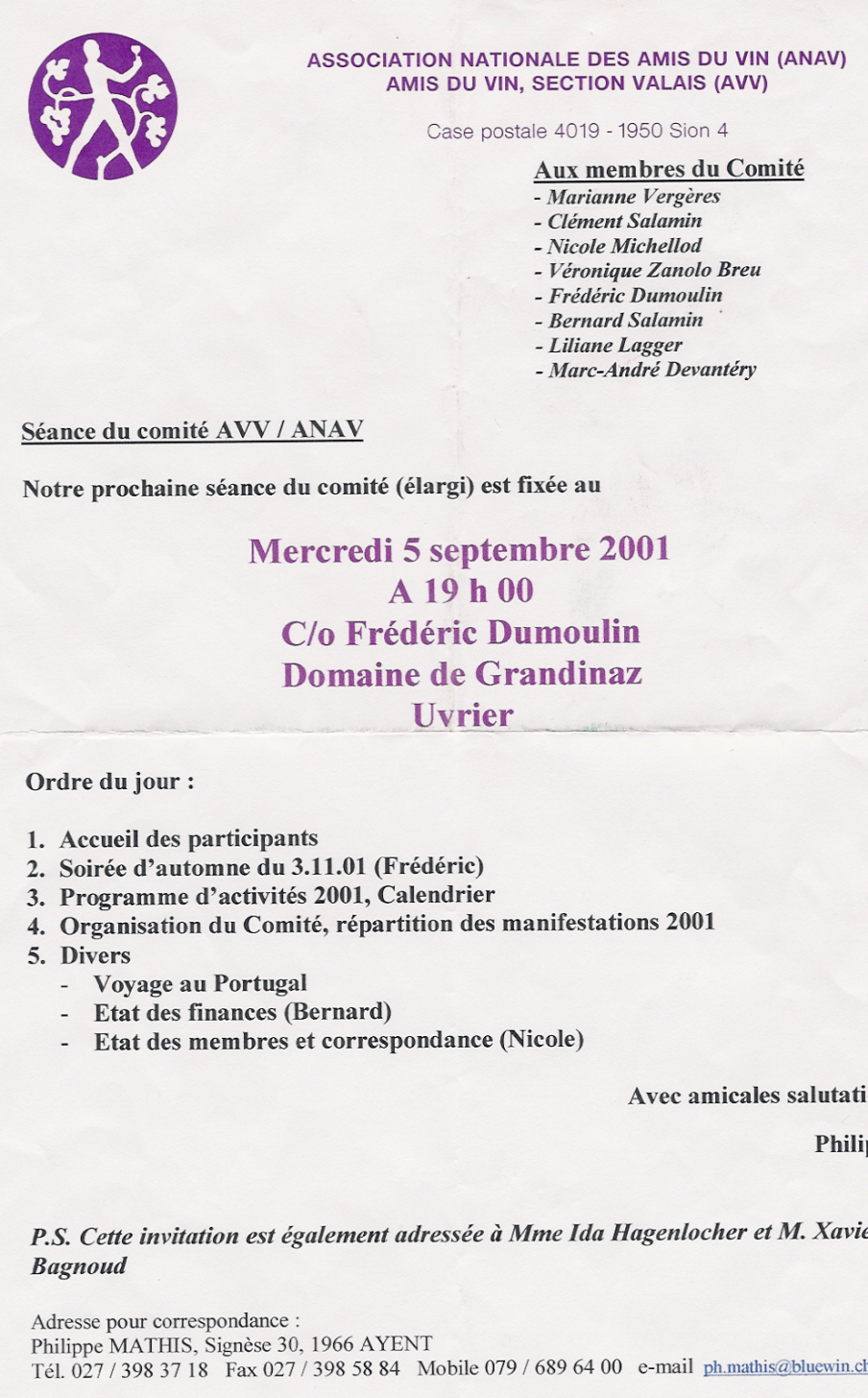 AMIS DU VIN EN VALAIS (AVV)www.amiduvin-vs.chLa Rioja et la Navarre – des bodegas spectaculaires et des vignobles célèbresLa Rioja et la Navarre sont des régions connues pour leurs richesses viticoles et leurs vins phares d’Espagne mais également pour « la plus grande rue d’Europe » qui les traverse de part en part et qu’on appelle le Chemin de Compostelle. Un beau mariage entre festivité et spiritualité !Nous allons découvrir, en tant que pélerins de l’ANAV, un vin tout de fraîcheur et fruité,  le rioja à la robe rubis et au goût de pain grillé ; des bodegas à l’architecture classique ou faisant preuve de créativité impressionnante, dotées de milliers de barriques ; des villes d’art et d’allégresse – Logrono – Olite – Pampelune – Bilbao ; un patrimoine gastronomique et des bars typiques de pinchos ( tapas locales).Le cépage roi de la Rioja et de la Navarre est le tempranillo, associé à la grenache, au graziano pour donner un vin Crianza (2 ans dont 1 an en barrique), un vin Reserva  ( 3 ans dont 1 an en barrique), un vin Gran Reserva  ( 5 ans dont 2 ans en barrique). De belles dégustations en perspective !Bodegas, tapas, fiestas : c’est tout la Rioja et la Navarre que nous nous réjouissons de parcourir !                                                                                                Votre président                                                                                                Dominique Favre------------------------------------------------------------------------------------------------------------BULLETIN D'INSCRIPTION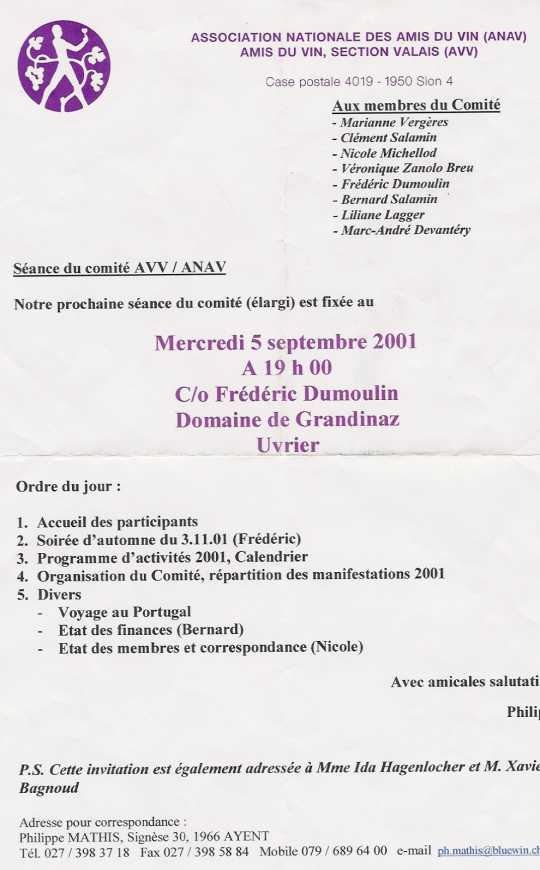 VOYAGE ANAV Rioja et Navarredu lundi 27 août au vendredi 31 août 2018Je souscris à l’assurance annulation, retour prématuré (Fr.41--/pers)	oui		non	Je souscris une chambre individuelle  Fr 300.-- par personne                              oui                              DATE :	...................................................SIGNATURE :	...................................................A retourner avant le 31 mai  2018 à notre secrétaire Maryse Sierro, rue Oscar Bider 98 1950 Sion079 598 12 94 msierro@netplus.chNomPrénomAdresseLocalitéTél. 